О внесении изменений в постановление администрации Уржумского муниципального района от 29.12.2021 № 1020В соответствии со статьей 41 Устава муниципального образования Уржумский муниципальный район Кировской области, решением Уржумской районной Думы от ____ №_____ «О бюджете Уржумского муниципального района на 2024 год и на плановый период 2025 и 2026 годов администрация Уржумского муниципального района ПОСТАНОВЛЯЕТ:1. Внести изменения в постановление администрации Уржумского муниципального района от 29.12.2021 № 1020 «Об утверждении муниципальной программы «Развитие транспортной системы в Уржумском муниципальном районе Кировской области»» (далее – Постановление) следующие изменения:1.1. Утвердить изменения в Программе «Развитие транспортной системы в Уржумском муниципальном районе Кировской области» согласно приложению № 1.1.2. План реализации муниципальной программы «Развитие транспортной системы в Уржумском муниципальном районе Кировской области» утвердить в новой редакции согласно приложению № 2.2. Контроль за выполнением настоящего постановления возложить на заместителя главы администрации Уржумского муниципального района, начальника управления по вопросам жизнеобеспечения Семиглазова И.Н.3. Настоящее постановление опубликовать в Информационном бюллетене органов местного самоуправления Уржумского муниципального района Кировской области.Глава администрации Уржумского муниципального района                                          В.В. Байбородов     Разослать: дело – 2 экз., управление финансов, отдел бухгалтерского учета, отдел экономического развития, управление по вопросам жизнеобеспечения  ИЗМЕНЕНИЯв муниципальной программе «Развитие транспортной системы в Уржумском муниципальном районе Кировской области»Паспорт муниципальной программы «Развитие транспортной системы в Уржумском муниципальном районе Кировской области» изложить в новой редакции.2. В разделе 4 программы «Ресурсное обеспечение муниципальной программы»:2.1. Абзац 1 изложить в новой редакции следующего содержания:«Общий объем финансирования муниципальной программы на 2022 – 2027 годы составит 579 423,16877 тыс. рублей, в том числе:средства федерального бюджета – 0,0 тыс. рублей;средства областного бюджета – 505 602,600 тыс. рублей (привлекаются по соглашениям);средства бюджета Уржумского муниципального района – 73 597,943 тыс. рублей;средства бюджетов поселений – 222,62577 тыс. рублей (привлекаются по соглашениям);внебюджетные источники – 0,0 тыс. рублей, из них собственные (инвестиционные) средства организаций (привлекаются по соглашениям)».2.2. Таблицу 1 «Объемы финансирования по основным направлениям финансирования муниципальной программы» изложить в новой редакции согласно приложению.           3. Приложение № 2 к Муниципальной программе «Сведения о  целевых показателях реализации муниципальной программы» изложить в новой редакции согласно приложению.          4. Приложение № 3 к Муниципальной программе «Ресурсное обеспечения Муниципальной программы» изложить в новой редакции согласно приложению._____________ Н.В. КовязинаТаблица № 1к муниципальной программеОбъемы финансирования по основным направлениям финансирования муниципальной программы_____________ Н.В. КовязинаПриложение № 2к муниципальной программеСВЕДЕНИЯо целевых показателях эффективностиреализации муниципальной программы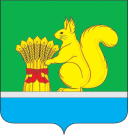 ПРОЕКТАДМИНИСТРАЦИЯ УРЖУМСКОГО МУНИЦИПАЛЬНОГО РАЙОНААДМИНИСТРАЦИЯ УРЖУМСКОГО МУНИЦИПАЛЬНОГО РАЙОНААДМИНИСТРАЦИЯ УРЖУМСКОГО МУНИЦИПАЛЬНОГО РАЙОНАПОСТАНОВЛЕНИЕПОСТАНОВЛЕНИЕПОСТАНОВЛЕНИЕ_____________                                                                                              № ___   _____________                                                                                              № ___   _____________                                                                                              № ___   г. Уржум, Кировской областиг. Уржум, Кировской областиг. Уржум, Кировской областиПОДГОТОВЛЕНОКонсультант управленияпо вопросам жизнеобеспечения                                                                                    администрации Уржумскогомуниципального района       Н. В. КовязинаСОГЛАСОВАНОПервый заместитель главыадминистрации Уржумскогомуниципального района С. Н.ХабибуллинаЗаместитель главы администрацииУржумского муниципального района,начальник управления по вопросам жизнеобеспеченияИ.Н. СемиглазовЗаместитель главы администрацииУржумского муниципального района по бюджету и финансам – начальникуправления финансов Управляющий делами администрацииУржумского муниципального районаО.В. БяковаЕ.Н. ДобрынинаКонсультант отдела экономического развития администрации Уржумскогомуниципального районаН. С. ШубинаЗаведующий отделом бухгалтерскогоучета и отчетности администрации  Уржумского муниципального районаЗаведующий отделом по юридической и кадровой работе администрации                                      Уржумского муниципального районаН. А. ЯсенокА. Е. ЧемодановПриложение № 1                                               УТВЕРЖДЕНЫпостановлением администрацииУржумского муниципального района         от __________________ № _______Ответственный исполнитель муниципальной программыуправление по вопросам жизнеобеспечения администрации Уржумского муниципального районаСоисполнители муниципальной программыотсутствуютНаименования подпрограммотсутствуютЦели муниципальной программыСохранение и развитие транспортной системы с повышением уровня безопасности дорожного движения. Обеспечение доступности и качества услуг транспортного комплекса для населения, интеграцией в транспортное пространство.Задачи муниципальной программыСохранить протяжённость сети автомобильных дорог общего пользования местного значения.Сократить число дорожно-транспортных происшествий на территории Уржумского района.Сократить долю протяженности автомобильных дорог общего пользования местного значения, не отвечающих нормативным требованиям, в общей протяженности автомобильных дорог общего пользования местного значения.Сократить долю населения, проживающего в населенных пунктах, не имеющих регулярного автобусного сообщения с административным центром муниципального района, в общей численности населения муниципального района.Сроки реализации муниципальной программы2022 - 2027 годыЦелевые показатели эффективности реализации муниципальной программыОбщая протяжённость сети автомобильных дорог.Число дорожно-транспортных происшествий.Доля протяженности автомобильных дорог общего пользования местного значения, не отвечающих нормативным требованиям, в общей протяженности автомобильных дорог общего пользования местного значения.Доля населения, проживающего в населенных пунктах, не имеющих регулярного автобусного и (или) железнодорожного сообщения с административным центром городского округа (муниципального района), в общей численности населения городского округа (муниципального района).Ресурсное обеспечение муниципальной программыОбщий объем финансирования муниципальной программы на 2022 – 2027 годы составит 579 423,16877 тыс. рублей, в том числе:средства областного бюджета – 505 602,60 тыс. рублей (привлекаются по соглашениям);средства бюджета Уржумского муниципального района – 73597,943 тыс. рублей;средства бюджетов поселений – 222,62577 тыс. рублей (привлекаются по соглашениям);Справочно: объем налоговых расходовне предусмотреноИсточники финансированияРасходы, тыс. рублейРасходы, тыс. рублейРасходы, тыс. рублейРасходы, тыс. рублейРасходы, тыс. рублейРасходы, тыс. рублейРасходы, тыс. рублейИсточники финансирования202220232024202520262027итоговсего, в т.ч.195985,853145889,3757784766,40054581,14053869,80044330,600579423,16877федеральный бюджет0,0000,0000,0000,0000,0000,0000,000областной бюджет185750,60134165,00071182,00041955,00039857,00032693,000505602,600бюджет Уржумского муниципального района10083,44811681,45513573,50012620,64014007,30011631,60073597,943Бюджет поселений151,80542,9207710,9005,5005,5006,000222,62577№ п/пНаименование муниципальной программы, подпрограммы, отдельного мероприятия, проекта, показателя, цель, задачаЕдиница измеренияЗначение показателяЗначение показателяЗначение показателяЗначение показателяЗначение показателяЗначение показателяЗначение показателяЗначение показателя№ п/пНаименование муниципальной программы, подпрограммы, отдельного мероприятия, проекта, показателя, цель, задачаЕдиница измеренияотчетный 2020 годотчетный2021 годотчетный2022 годтекущий2023 год2024 год2025 год2026 год2027 годМуниципальная программа «Развитие транспортной системы в Уржумском муниципальном районе Кировской области»Муниципальная программа «Развитие транспортной системы в Уржумском муниципальном районе Кировской области»Муниципальная программа «Развитие транспортной системы в Уржумском муниципальном районе Кировской области»Муниципальная программа «Развитие транспортной системы в Уржумском муниципальном районе Кировской области»Муниципальная программа «Развитие транспортной системы в Уржумском муниципальном районе Кировской области»Муниципальная программа «Развитие транспортной системы в Уржумском муниципальном районе Кировской области»Муниципальная программа «Развитие транспортной системы в Уржумском муниципальном районе Кировской области»Муниципальная программа «Развитие транспортной системы в Уржумском муниципальном районе Кировской области»Муниципальная программа «Развитие транспортной системы в Уржумском муниципальном районе Кировской области»Муниципальная программа «Развитие транспортной системы в Уржумском муниципальном районе Кировской области»Муниципальная программа «Развитие транспортной системы в Уржумском муниципальном районе Кировской области»1.Цель: Сохранение и развитие транспортной системы с повышением уровня безопасности дорожного движенияЦель: Сохранение и развитие транспортной системы с повышением уровня безопасности дорожного движенияЦель: Сохранение и развитие транспортной системы с повышением уровня безопасности дорожного движенияЦель: Сохранение и развитие транспортной системы с повышением уровня безопасности дорожного движенияЦель: Сохранение и развитие транспортной системы с повышением уровня безопасности дорожного движенияЦель: Сохранение и развитие транспортной системы с повышением уровня безопасности дорожного движенияЦель: Сохранение и развитие транспортной системы с повышением уровня безопасности дорожного движенияЦель: Сохранение и развитие транспортной системы с повышением уровня безопасности дорожного движенияЦель: Сохранение и развитие транспортной системы с повышением уровня безопасности дорожного движенияЦель: Сохранение и развитие транспортной системы с повышением уровня безопасности дорожного движения1.1.Задача: сохранить протяжённость сети автомобильных дорог общего пользования местного значенияЗадача: сохранить протяжённость сети автомобильных дорог общего пользования местного значенияЗадача: сохранить протяжённость сети автомобильных дорог общего пользования местного значенияЗадача: сохранить протяжённость сети автомобильных дорог общего пользования местного значенияЗадача: сохранить протяжённость сети автомобильных дорог общего пользования местного значенияЗадача: сохранить протяжённость сети автомобильных дорог общего пользования местного значенияЗадача: сохранить протяжённость сети автомобильных дорог общего пользования местного значенияЗадача: сохранить протяжённость сети автомобильных дорог общего пользования местного значенияЗадача: сохранить протяжённость сети автомобильных дорог общего пользования местного значенияЗадача: сохранить протяжённость сети автомобильных дорог общего пользования местного значенияОтдельное мероприятие. Содержание и ремонт автомобильных дорог общего пользования местного значения Уржумского района Кировской области протяженностью 494,874 км.Отдельное мероприятие. Содержание и ремонт автомобильных дорог общего пользования местного значения Уржумского района Кировской области протяженностью 494,874 км.Отдельное мероприятие. Содержание и ремонт автомобильных дорог общего пользования местного значения Уржумского района Кировской области протяженностью 494,874 км.Отдельное мероприятие. Содержание и ремонт автомобильных дорог общего пользования местного значения Уржумского района Кировской области протяженностью 494,874 км.Отдельное мероприятие. Содержание и ремонт автомобильных дорог общего пользования местного значения Уржумского района Кировской области протяженностью 494,874 км.Отдельное мероприятие. Содержание и ремонт автомобильных дорог общего пользования местного значения Уржумского района Кировской области протяженностью 494,874 км.Отдельное мероприятие. Содержание и ремонт автомобильных дорог общего пользования местного значения Уржумского района Кировской области протяженностью 494,874 км.Отдельное мероприятие. Содержание и ремонт автомобильных дорог общего пользования местного значения Уржумского района Кировской области протяженностью 494,874 км.Отдельное мероприятие. Содержание и ремонт автомобильных дорог общего пользования местного значения Уржумского района Кировской области протяженностью 494,874 км.Отдельное мероприятие. Содержание и ремонт автомобильных дорог общего пользования местного значения Уржумского района Кировской области протяженностью 494,874 км.Отдельное мероприятиеПроектирование и строительство (реконструкция) автомобильных дорог общего пользования местного значения с твердым покрытием до сельских населенных пунктов, не имеющих круглогодичной связи с сетью автомобильных дорог общего пользованияОтдельное мероприятиеПроектирование и строительство (реконструкция) автомобильных дорог общего пользования местного значения с твердым покрытием до сельских населенных пунктов, не имеющих круглогодичной связи с сетью автомобильных дорог общего пользованияОтдельное мероприятиеПроектирование и строительство (реконструкция) автомобильных дорог общего пользования местного значения с твердым покрытием до сельских населенных пунктов, не имеющих круглогодичной связи с сетью автомобильных дорог общего пользованияОтдельное мероприятиеПроектирование и строительство (реконструкция) автомобильных дорог общего пользования местного значения с твердым покрытием до сельских населенных пунктов, не имеющих круглогодичной связи с сетью автомобильных дорог общего пользованияОтдельное мероприятиеПроектирование и строительство (реконструкция) автомобильных дорог общего пользования местного значения с твердым покрытием до сельских населенных пунктов, не имеющих круглогодичной связи с сетью автомобильных дорог общего пользованияОтдельное мероприятиеПроектирование и строительство (реконструкция) автомобильных дорог общего пользования местного значения с твердым покрытием до сельских населенных пунктов, не имеющих круглогодичной связи с сетью автомобильных дорог общего пользованияОтдельное мероприятиеПроектирование и строительство (реконструкция) автомобильных дорог общего пользования местного значения с твердым покрытием до сельских населенных пунктов, не имеющих круглогодичной связи с сетью автомобильных дорог общего пользованияОтдельное мероприятиеПроектирование и строительство (реконструкция) автомобильных дорог общего пользования местного значения с твердым покрытием до сельских населенных пунктов, не имеющих круглогодичной связи с сетью автомобильных дорог общего пользованияОтдельное мероприятиеПроектирование и строительство (реконструкция) автомобильных дорог общего пользования местного значения с твердым покрытием до сельских населенных пунктов, не имеющих круглогодичной связи с сетью автомобильных дорог общего пользованияОтдельное мероприятиеПроектирование и строительство (реконструкция) автомобильных дорог общего пользования местного значения с твердым покрытием до сельских населенных пунктов, не имеющих круглогодичной связи с сетью автомобильных дорог общего пользованияпоказатель: общая протяженность сети автомобильных дорогкм496,574496,574496,574494,874494,874494,874494,874494,8741.2.Задача: сократить число дорожно-транспортных происшествий на территории Уржумского района.Задача: сократить число дорожно-транспортных происшествий на территории Уржумского района.Задача: сократить число дорожно-транспортных происшествий на территории Уржумского района.Задача: сократить число дорожно-транспортных происшествий на территории Уржумского района.Задача: сократить число дорожно-транспортных происшествий на территории Уржумского района.Задача: сократить число дорожно-транспортных происшествий на территории Уржумского района.Задача: сократить число дорожно-транспортных происшествий на территории Уржумского района.Задача: сократить число дорожно-транспортных происшествий на территории Уржумского района.Задача: сократить число дорожно-транспортных происшествий на территории Уржумского района.Задача: сократить число дорожно-транспортных происшествий на территории Уржумского района.Отдельное мероприятие.Иные межбюджетные трансферты бюджетам поселений на дорожную деятельностьОтдельное мероприятие.Иные межбюджетные трансферты бюджетам поселений на дорожную деятельностьОтдельное мероприятие.Иные межбюджетные трансферты бюджетам поселений на дорожную деятельностьОтдельное мероприятие.Иные межбюджетные трансферты бюджетам поселений на дорожную деятельностьОтдельное мероприятие.Иные межбюджетные трансферты бюджетам поселений на дорожную деятельностьОтдельное мероприятие.Иные межбюджетные трансферты бюджетам поселений на дорожную деятельностьОтдельное мероприятие.Иные межбюджетные трансферты бюджетам поселений на дорожную деятельностьОтдельное мероприятие.Иные межбюджетные трансферты бюджетам поселений на дорожную деятельностьОтдельное мероприятие.Иные межбюджетные трансферты бюджетам поселений на дорожную деятельностьОтдельное мероприятие.Иные межбюджетные трансферты бюджетам поселений на дорожную деятельностьпоказатель: число дорожно-транспортных происшествийслучай16171717161514131.3.Задача: сократить долю протяженности автомобильных дорог общего пользования местного значения, не отвечающих нормативным требованиям, в общей протяженности автомобильных дорог общего пользования местного значения.Задача: сократить долю протяженности автомобильных дорог общего пользования местного значения, не отвечающих нормативным требованиям, в общей протяженности автомобильных дорог общего пользования местного значения.Задача: сократить долю протяженности автомобильных дорог общего пользования местного значения, не отвечающих нормативным требованиям, в общей протяженности автомобильных дорог общего пользования местного значения.Задача: сократить долю протяженности автомобильных дорог общего пользования местного значения, не отвечающих нормативным требованиям, в общей протяженности автомобильных дорог общего пользования местного значения.Задача: сократить долю протяженности автомобильных дорог общего пользования местного значения, не отвечающих нормативным требованиям, в общей протяженности автомобильных дорог общего пользования местного значения.Задача: сократить долю протяженности автомобильных дорог общего пользования местного значения, не отвечающих нормативным требованиям, в общей протяженности автомобильных дорог общего пользования местного значения.Задача: сократить долю протяженности автомобильных дорог общего пользования местного значения, не отвечающих нормативным требованиям, в общей протяженности автомобильных дорог общего пользования местного значения.Задача: сократить долю протяженности автомобильных дорог общего пользования местного значения, не отвечающих нормативным требованиям, в общей протяженности автомобильных дорог общего пользования местного значения.Задача: сократить долю протяженности автомобильных дорог общего пользования местного значения, не отвечающих нормативным требованиям, в общей протяженности автомобильных дорог общего пользования местного значения.Задача: сократить долю протяженности автомобильных дорог общего пользования местного значения, не отвечающих нормативным требованиям, в общей протяженности автомобильных дорог общего пользования местного значения.Отдельное мероприятие.Содержание и ремонт автомобильных дорог общего пользования местного значения Уржумского района Кировской области протяженностью 494,874 км.Отдельное мероприятие.Содержание и ремонт автомобильных дорог общего пользования местного значения Уржумского района Кировской области протяженностью 494,874 км.Отдельное мероприятие.Содержание и ремонт автомобильных дорог общего пользования местного значения Уржумского района Кировской области протяженностью 494,874 км.Отдельное мероприятие.Содержание и ремонт автомобильных дорог общего пользования местного значения Уржумского района Кировской области протяженностью 494,874 км.Отдельное мероприятие.Содержание и ремонт автомобильных дорог общего пользования местного значения Уржумского района Кировской области протяженностью 494,874 км.Отдельное мероприятие.Содержание и ремонт автомобильных дорог общего пользования местного значения Уржумского района Кировской области протяженностью 494,874 км.Отдельное мероприятие.Содержание и ремонт автомобильных дорог общего пользования местного значения Уржумского района Кировской области протяженностью 494,874 км.Отдельное мероприятие.Содержание и ремонт автомобильных дорог общего пользования местного значения Уржумского района Кировской области протяженностью 494,874 км.Отдельное мероприятие.Содержание и ремонт автомобильных дорог общего пользования местного значения Уржумского района Кировской области протяженностью 494,874 км.Отдельное мероприятие.Содержание и ремонт автомобильных дорог общего пользования местного значения Уржумского района Кировской области протяженностью 494,874 км.Отдельное мероприятие.Инвестиционные программы и проекты развития общественной инфраструктуры Уржумского муниципального районаОтдельное мероприятие.Инвестиционные программы и проекты развития общественной инфраструктуры Уржумского муниципального районаОтдельное мероприятие.Инвестиционные программы и проекты развития общественной инфраструктуры Уржумского муниципального районаОтдельное мероприятие.Инвестиционные программы и проекты развития общественной инфраструктуры Уржумского муниципального районаОтдельное мероприятие.Инвестиционные программы и проекты развития общественной инфраструктуры Уржумского муниципального районаОтдельное мероприятие.Инвестиционные программы и проекты развития общественной инфраструктуры Уржумского муниципального районаОтдельное мероприятие.Инвестиционные программы и проекты развития общественной инфраструктуры Уржумского муниципального районаОтдельное мероприятие.Инвестиционные программы и проекты развития общественной инфраструктуры Уржумского муниципального районаОтдельное мероприятие.Инвестиционные программы и проекты развития общественной инфраструктуры Уржумского муниципального районаОтдельное мероприятие.Инвестиционные программы и проекты развития общественной инфраструктуры Уржумского муниципального районапоказатель: доля протяженности автомобильных дорог общего пользования местного значения, не отвечающих нормативным требованиям, в общей протяженности автомобильных дорог общего пользования местного значения.%69,2568,2567,866,2465,7164,2064,0063,752Цель: Обеспечение доступности и качества услуг транспортного комплекса для населения, интеграцией в транспортное пространство.Цель: Обеспечение доступности и качества услуг транспортного комплекса для населения, интеграцией в транспортное пространство.Цель: Обеспечение доступности и качества услуг транспортного комплекса для населения, интеграцией в транспортное пространство.Цель: Обеспечение доступности и качества услуг транспортного комплекса для населения, интеграцией в транспортное пространство.Цель: Обеспечение доступности и качества услуг транспортного комплекса для населения, интеграцией в транспортное пространство.Цель: Обеспечение доступности и качества услуг транспортного комплекса для населения, интеграцией в транспортное пространство.Цель: Обеспечение доступности и качества услуг транспортного комплекса для населения, интеграцией в транспортное пространство.Цель: Обеспечение доступности и качества услуг транспортного комплекса для населения, интеграцией в транспортное пространство.Цель: Обеспечение доступности и качества услуг транспортного комплекса для населения, интеграцией в транспортное пространство.Цель: Обеспечение доступности и качества услуг транспортного комплекса для населения, интеграцией в транспортное пространство.2Задача: сократить долю населения, проживающего в населенных пунктах, не имеющих регулярного автобусного сообщения с административным центром муниципального района, в общей численности населения муниципального районаЗадача: сократить долю населения, проживающего в населенных пунктах, не имеющих регулярного автобусного сообщения с административным центром муниципального района, в общей численности населения муниципального районаЗадача: сократить долю населения, проживающего в населенных пунктах, не имеющих регулярного автобусного сообщения с административным центром муниципального района, в общей численности населения муниципального районаЗадача: сократить долю населения, проживающего в населенных пунктах, не имеющих регулярного автобусного сообщения с административным центром муниципального района, в общей численности населения муниципального районаЗадача: сократить долю населения, проживающего в населенных пунктах, не имеющих регулярного автобусного сообщения с административным центром муниципального района, в общей численности населения муниципального районаЗадача: сократить долю населения, проживающего в населенных пунктах, не имеющих регулярного автобусного сообщения с административным центром муниципального района, в общей численности населения муниципального районаЗадача: сократить долю населения, проживающего в населенных пунктах, не имеющих регулярного автобусного сообщения с административным центром муниципального района, в общей численности населения муниципального районаЗадача: сократить долю населения, проживающего в населенных пунктах, не имеющих регулярного автобусного сообщения с административным центром муниципального района, в общей численности населения муниципального районаЗадача: сократить долю населения, проживающего в населенных пунктах, не имеющих регулярного автобусного сообщения с административным центром муниципального района, в общей численности населения муниципального районаЗадача: сократить долю населения, проживающего в населенных пунктах, не имеющих регулярного автобусного сообщения с административным центром муниципального района, в общей численности населения муниципального района2Отдельное мероприятие: Создание условий  для предоставления  транспортных услуг населению и организация транспортного обслуживания  населения междк поселениями в гравницах муниципального районаОтдельное мероприятие: Создание условий  для предоставления  транспортных услуг населению и организация транспортного обслуживания  населения междк поселениями в гравницах муниципального районаОтдельное мероприятие: Создание условий  для предоставления  транспортных услуг населению и организация транспортного обслуживания  населения междк поселениями в гравницах муниципального районаОтдельное мероприятие: Создание условий  для предоставления  транспортных услуг населению и организация транспортного обслуживания  населения междк поселениями в гравницах муниципального районаОтдельное мероприятие: Создание условий  для предоставления  транспортных услуг населению и организация транспортного обслуживания  населения междк поселениями в гравницах муниципального районаОтдельное мероприятие: Создание условий  для предоставления  транспортных услуг населению и организация транспортного обслуживания  населения междк поселениями в гравницах муниципального районаОтдельное мероприятие: Создание условий  для предоставления  транспортных услуг населению и организация транспортного обслуживания  населения междк поселениями в гравницах муниципального районаОтдельное мероприятие: Создание условий  для предоставления  транспортных услуг населению и организация транспортного обслуживания  населения междк поселениями в гравницах муниципального районаОтдельное мероприятие: Создание условий  для предоставления  транспортных услуг населению и организация транспортного обслуживания  населения междк поселениями в гравницах муниципального районаОтдельное мероприятие: Создание условий  для предоставления  транспортных услуг населению и организация транспортного обслуживания  населения междк поселениями в гравницах муниципального района2показатель: доля населения, проживающего в населенных пунктах, не имеющих регулярного автобусного и (или) железнодорожного сообщения с административным центром городского округа (муниципального района), в общей численности населения городского округа (муниципального района).%2,542,532,52,482,462,452,432,41